  UNIWERSYTET KAZIMIERZA WIELKIEGO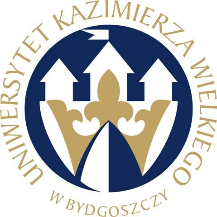 W BYDGOSZCZYul. Chodkiewicza 30, 85 – 064 Bydgoszcz, tel. 052 341 91 00 fax. 052 360 82 06NIP 5542647568 REGON 340057695www.ukw.edu.plUKW/DZP-282-ZO-B-7/2023					            Bydgoszcz, dn. 24.03.2023 r.dot. postępowania prowadzonego w trybie zapytania ofertowego na: Usługę przygotowania bibliotek oraz sekwencjonowania NGS DNA jądrowego pochodzącego z jesionu wyniosłegoODPOWIEDZI NA PYTANIA           Zamawiający przekazuje treść zapytań wraz z udzielonymi odpowiedziami w postępowaniu o udzielenie zamówienia publicznego na: Usługę przygotowania bibliotek oraz sekwencjonowania NGS DNA jądrowego pochodzącego z jesionu wyniosłegoPytanie 1W jakim terminie Zamawiający przewiduje przekazanie wszystkich próbek Wykonawcy? (Jak wynika to już z wcześniejszych pytań, będzie to jedna transza)W związku bowiem z przewidzianym terminem realizacji zamówienia, tj. do 31 lipca 2023, Wykonawca powinien mieć wystarczającą ilość czasu (np. do 30 dni na każde 96 próbek) na realizację usługi zgodnie z terminem. Przekazanie wszystkich próbek np. dwa tygodnie przed terminem realizacji sprawi, że wykonanie usługi w terminie jest w ogóle fizycznie nierealne, nie z winy Wykonawcy.Czy będzie można zatem wprowadzić do umowy zapis wskazujący termin przekazania Wykonawcy próbek do badań?Odp. Wszystkie próby (zgodnie z najwyższymi możliwymi standardami) zostały już przygotowane do dalszych analiz tj. przygotowanie bibliotek i sekwencjonowanie. W związku z czym zostaną one przekazane wybranemu w postępowaniu Wykonawcy nie później niż w ciągu dwóch tygodni od daty zawarcia umowy. Powyższy zapis zostanie wprowadzony do projektu umowy.Pytanie 2Zamawiający wskazuje w swoich obowiązkach: dostarczenie prób DNA spełniających wymogi wskazane przez Wykonawcę. W którym momencie Wykonawca będzie mógł zatem przedstawić Zamawiającemu swoje wymogi odnośnie przekazanego DNA?Odp. Zamawiający bazując na doświadczeniach we wcześniej realizowanych projektach przygotował izolaty DNA tak, aby spełnić możliwie najwyższe kryteria jakości i ilości materiału z drzew leśnych dla sekwencjonowania pełnogenowego Illumina. Celem potwierdzenia, że próby spełniają jego wymagania, Zmawiający zwróci się do Wykonawcy niezwłocznie po jego wyłonieniu.Pytanie 3Zamawiający oczekuje od Wykonawcy opracowania bibliotek typu PCR-free, co jak najbardziej jest zrozumiałym i słusznym wyborem, i jako przykład podaje zestaw "Illumina TruSeq DNA PCR-Free". A zatem rozumiemy, że Zamawiający tym bardziej dopuszcza użycie także zestawu "Illumina DNA PCR-free Prep, Tagmentation", który jest nowszą i ulepszoną wersją wspomnianego wcześniej - proszę o potwierdzenie.Odp. Zmawiający dopuszcza nowsze i ulepszone zestawy do tworzenia bibliotek w tym "Illumina DNA PCR-free Prep, Tagmentation".MODYFIKACJA TREŚCI ZAPYTANIA OFERTOWEGOW związku z odpowiedzią udzieloną przez Zamawiającego na pytanie 1, Zamawiający modyfikuje treść projektu umowy poprzez dodanie zapisu dotyczącego terminu przekazania Wykonawcy próbek do badań.§ 2 ust. 2 otrzymuje brzmienie:2. Zamawiający zobowiązuje się do:dostarczenia Wykonawcy dokumentacji niezbędnej do wykonania przedmiotu umowy,dostarczenia Wykonawcy prób niezbędnych do wykonania przedmiotu umowy nie później niż w ciągu dwóch tygodni od daty zawarcia umowy,uczestniczenia w konsultacjach naukowych w sposób wskazany w § 1 ust. 3;Zmodyfikowana treść zapytania ofertowego stanowi załącznik do niniejszego pisma.Kanclerz UKW mgr Renata Malak